國立中山大學104學年度樂齡大學報名表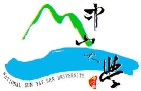 一、本表資料均屬實，若有資料不實、報名已超額或字跡模糊無法辨識，學校得拒絕本人之報名二、個人不得提供身分資料供他人參訓或代他人參訓。三、本人已仔細閱讀招生簡章內容，並符合報名104學年度第1學期樂齡大學計畫資格。學員簽名:                               【報名傳真：07-5252017】健康狀況調查表本活動大部份時間在校園內進行，部份時間會安排至校外進行體驗及機構參訪。為確保活動期間您的安全，我們希望對您的健康狀況多一點了解，作為課程活動規劃之參考。請確實填寫本調查表，內容我們絕對保密，謝謝合作!    本人同意健康狀況調查表內容作為「樂齡大學」計畫健康評估之依據，所填答內容     本人已確認無誤，也認為自己的健康情形適宜參加本次活動。    （填寫好以上資料，閱讀並同意注意事項後，請於下方簽署）參加者 親自簽名：＿＿＿＿＿＿＿＿     日期：105年   月   日中山樂齡大學104-2期課程簡介/選 課 單(105.01.19新版)姓名: __________________________  □舊生  □新生  (註1). 4/4「樂齡樂曲賞析之旅」停課乙次；(註3). 4/6「成功活躍樂齡生活」停課乙次。(註2). 4/5「樂齡的音樂學習饗宴」停課乙次；(註4). 6/13「現代生物科技與人生」停課乙次。姓  名身分證字  號出生日期年年月日相    片請貼最近六個月內二吋光面脫帽半身正面相片相    片請貼最近六個月內二吋光面脫帽半身正面相片姓  名身分證字  號出生日期相    片請貼最近六個月內二吋光面脫帽半身正面相片相    片請貼最近六個月內二吋光面脫帽半身正面相片最高學歷□無    □小學  □國中  □高中職  □專科  □大學  □研究所以上         □無    □小學  □國中  □高中職  □專科  □大學  □研究所以上         □無    □小學  □國中  □高中職  □專科  □大學  □研究所以上         □無    □小學  □國中  □高中職  □專科  □大學  □研究所以上         □無    □小學  □國中  □高中職  □專科  □大學  □研究所以上         □無    □小學  □國中  □高中職  □專科  □大學  □研究所以上         □無    □小學  □國中  □高中職  □專科  □大學  □研究所以上         □無    □小學  □國中  □高中職  □專科  □大學  □研究所以上         □無    □小學  □國中  □高中職  □專科  □大學  □研究所以上         □無    □小學  □國中  □高中職  □專科  □大學  □研究所以上         相    片請貼最近六個月內二吋光面脫帽半身正面相片相    片請貼最近六個月內二吋光面脫帽半身正面相片通訊地址郵遞區號□□□-□□         縣      市郵遞區號□□□-□□         縣      市郵遞區號□□□-□□         縣      市郵遞區號□□□-□□         縣      市郵遞區號□□□-□□         縣      市郵遞區號□□□-□□         縣      市郵遞區號□□□-□□         縣      市郵遞區號□□□-□□         縣      市郵遞區號□□□-□□         縣      市郵遞區號□□□-□□         縣      市相    片請貼最近六個月內二吋光面脫帽半身正面相片相    片請貼最近六個月內二吋光面脫帽半身正面相片緊  急連絡人姓名：                       關係：                   電話：                       手機：                   姓名：                       關係：                   電話：                       手機：                   姓名：                       關係：                   電話：                       手機：                   姓名：                       關係：                   電話：                       手機：                   姓名：                       關係：                   電話：                       手機：                   姓名：                       關係：                   電話：                       手機：                   姓名：                       關係：                   電話：                       手機：                   姓名：                       關係：                   電話：                       手機：                   姓名：                       關係：                   電話：                       手機：                   姓名：                       關係：                   電話：                       手機：                   相    片請貼最近六個月內二吋光面脫帽半身正面相片相    片請貼最近六個月內二吋光面脫帽半身正面相片聯絡電話電 話：(   )                   、行動：(      )                          電 話：(   )                   、行動：(      )                          電 話：(   )                   、行動：(      )                          電 話：(   )                   、行動：(      )                          電 話：(   )                   、行動：(      )                          電 話：(   )                   、行動：(      )                          電 話：(   )                   、行動：(      )                          電 話：(   )                   、行動：(      )                          電 話：(   )                   、行動：(      )                          電 話：(   )                   、行動：(      )                          電 話：(   )                   、行動：(      )                          電 話：(   )                   、行動：(      )                          E-mail信箱 膳食習慣 膳食習慣 膳食習慣 膳食習慣  □一般  □素食退休前職業服務單位：＿＿＿＿＿＿＿＿＿　  職稱：＿＿＿＿＿＿＿＿＿服務單位：＿＿＿＿＿＿＿＿＿　  職稱：＿＿＿＿＿＿＿＿＿服務單位：＿＿＿＿＿＿＿＿＿　  職稱：＿＿＿＿＿＿＿＿＿服務單位：＿＿＿＿＿＿＿＿＿　  職稱：＿＿＿＿＿＿＿＿＿服務單位：＿＿＿＿＿＿＿＿＿　  職稱：＿＿＿＿＿＿＿＿＿服務單位：＿＿＿＿＿＿＿＿＿　  職稱：＿＿＿＿＿＿＿＿＿服務單位：＿＿＿＿＿＿＿＿＿　  職稱：＿＿＿＿＿＿＿＿＿服務單位：＿＿＿＿＿＿＿＿＿　  職稱：＿＿＿＿＿＿＿＿＿服務單位：＿＿＿＿＿＿＿＿＿　  職稱：＿＿＿＿＿＿＿＿＿服務單位：＿＿＿＿＿＿＿＿＿　  職稱：＿＿＿＿＿＿＿＿＿服務單位：＿＿＿＿＿＿＿＿＿　  職稱：＿＿＿＿＿＿＿＿＿服務單位：＿＿＿＿＿＿＿＿＿　  職稱：＿＿＿＿＿＿＿＿＿專      長(可複選)□唱歌 □書法 □國畫 □運動 □手工藝 □舞蹈 □電腦 □其他＿＿＿＿＿＿＿＿＿＿＿□唱歌 □書法 □國畫 □運動 □手工藝 □舞蹈 □電腦 □其他＿＿＿＿＿＿＿＿＿＿＿□唱歌 □書法 □國畫 □運動 □手工藝 □舞蹈 □電腦 □其他＿＿＿＿＿＿＿＿＿＿＿□唱歌 □書法 □國畫 □運動 □手工藝 □舞蹈 □電腦 □其他＿＿＿＿＿＿＿＿＿＿＿□唱歌 □書法 □國畫 □運動 □手工藝 □舞蹈 □電腦 □其他＿＿＿＿＿＿＿＿＿＿＿□唱歌 □書法 □國畫 □運動 □手工藝 □舞蹈 □電腦 □其他＿＿＿＿＿＿＿＿＿＿＿□唱歌 □書法 □國畫 □運動 □手工藝 □舞蹈 □電腦 □其他＿＿＿＿＿＿＿＿＿＿＿□唱歌 □書法 □國畫 □運動 □手工藝 □舞蹈 □電腦 □其他＿＿＿＿＿＿＿＿＿＿＿□唱歌 □書法 □國畫 □運動 □手工藝 □舞蹈 □電腦 □其他＿＿＿＿＿＿＿＿＿＿＿□唱歌 □書法 □國畫 □運動 □手工藝 □舞蹈 □電腦 □其他＿＿＿＿＿＿＿＿＿＿＿□唱歌 □書法 □國畫 □運動 □手工藝 □舞蹈 □電腦 □其他＿＿＿＿＿＿＿＿＿＿＿□唱歌 □書法 □國畫 □運動 □手工藝 □舞蹈 □電腦 □其他＿＿＿＿＿＿＿＿＿＿＿電腦應用能力□完全不會使用   □略懂    □熟練    □精通□完全不會使用   □略懂    □熟練    □精通□完全不會使用   □略懂    □熟練    □精通□完全不會使用   □略懂    □熟練    □精通□完全不會使用   □略懂    □熟練    □精通□完全不會使用   □略懂    □熟練    □精通□完全不會使用   □略懂    □熟練    □精通□完全不會使用   □略懂    □熟練    □精通□完全不會使用   □略懂    □熟練    □精通□完全不會使用   □略懂    □熟練    □精通□完全不會使用   □略懂    □熟練    □精通□完全不會使用   □略懂    □熟練    □精通志工經驗□無  □有，請說明                                      □無  □有，請說明                                      □無  □有，請說明                                      □無  □有，請說明                                      □無  □有，請說明                                      □無  □有，請說明                                      □無  □有，請說明                                      □無  □有，請說明                                      □無  □有，請說明                                      □無  □有，請說明                                      □無  □有，請說明                                      □無  □有，請說明                                      報名本次活動為： □自行參與　　　　□與配偶同行(配偶姓名：           ） □與親友同行(親友姓名：　                           )報名本次活動為： □自行參與　　　　□與配偶同行(配偶姓名：           ） □與親友同行(親友姓名：　                           )報名本次活動為： □自行參與　　　　□與配偶同行(配偶姓名：           ） □與親友同行(親友姓名：　                           )報名本次活動為： □自行參與　　　　□與配偶同行(配偶姓名：           ） □與親友同行(親友姓名：　                           )報名本次活動為： □自行參與　　　　□與配偶同行(配偶姓名：           ） □與親友同行(親友姓名：　                           )報名本次活動為： □自行參與　　　　□與配偶同行(配偶姓名：           ） □與親友同行(親友姓名：　                           )報名本次活動為： □自行參與　　　　□與配偶同行(配偶姓名：           ） □與親友同行(親友姓名：　                           )報名本次活動為： □自行參與　　　　□與配偶同行(配偶姓名：           ） □與親友同行(親友姓名：　                           )報名本次活動為： □自行參與　　　　□與配偶同行(配偶姓名：           ） □與親友同行(親友姓名：　                           )報名本次活動為： □自行參與　　　　□與配偶同行(配偶姓名：           ） □與親友同行(親友姓名：　                           )報名本次活動為： □自行參與　　　　□與配偶同行(配偶姓名：           ） □與親友同行(親友姓名：　                           )報名本次活動為： □自行參與　　　　□與配偶同行(配偶姓名：           ） □與親友同行(親友姓名：　                           )報名本次活動為： □自行參與　　　　□與配偶同行(配偶姓名：           ） □與親友同行(親友姓名：　                           )是否有意願參與本校樂齡大學自主學習社團？　　□是　　 　□否是否有意願參與本校樂齡大學自主學習社團？　　□是　　 　□否是否有意願參與本校樂齡大學自主學習社團？　　□是　　 　□否是否有意願參與本校樂齡大學自主學習社團？　　□是　　 　□否是否有意願參與本校樂齡大學自主學習社團？　　□是　　 　□否是否有意願參與本校樂齡大學自主學習社團？　　□是　　 　□否是否有意願參與本校樂齡大學自主學習社團？　　□是　　 　□否是否有意願參與本校樂齡大學自主學習社團？　　□是　　 　□否是否有意願參與本校樂齡大學自主學習社團？　　□是　　 　□否是否有意願參與本校樂齡大學自主學習社團？　　□是　　 　□否是否有意願參與本校樂齡大學自主學習社團？　　□是　　 　□否是否有意願參與本校樂齡大學自主學習社團？　　□是　　 　□否是否有意願參與本校樂齡大學自主學習社團？　　□是　　 　□否身分證影本黏貼處(正面)身分證影本黏貼處(正面)身分證影本黏貼處(正面)身分證影本黏貼處(正面)身分證影本黏貼處(正面)身分證影本黏貼處(反面)身分證影本黏貼處(反面)身分證影本黏貼處(反面)身分證影本黏貼處(反面)身分證影本黏貼處(反面)身分證影本黏貼處(反面)身分證影本黏貼處(反面)身分證影本黏貼處(反面)※ 課程25人額滿，依報名先後順序決定。※ 課程25人額滿，依報名先後順序決定。※ 課程25人額滿，依報名先後順序決定。※ 課程25人額滿，依報名先後順序決定。※ 課程25人額滿，依報名先後順序決定。  檢附證件：□報名表  □學費  □其它______  檢附證件：□報名表  □學費  □其它______  檢附證件：□報名表  □學費  □其它______  檢附證件：□報名表  □學費  □其它______  檢附證件：□報名表  □學費  □其它______  檢附證件：□報名表  □學費  □其它______  檢附證件：□報名表  □學費  □其它______  檢附證件：□報名表  □學費  □其它______如何取得課程資訊來源如何取得課程資訊來源親友介紹     □廣播電台   □捷運廣告   □公車廣告學校網頁     □報紙廣告__________報   □其他__________親友介紹     □廣播電台   □捷運廣告   □公車廣告學校網頁     □報紙廣告__________報   □其他__________親友介紹     □廣播電台   □捷運廣告   □公車廣告學校網頁     □報紙廣告__________報   □其他__________親友介紹     □廣播電台   □捷運廣告   □公車廣告學校網頁     □報紙廣告__________報   □其他__________親友介紹     □廣播電台   □捷運廣告   □公車廣告學校網頁     □報紙廣告__________報   □其他__________親友介紹     □廣播電台   □捷運廣告   □公車廣告學校網頁     □報紙廣告__________報   □其他__________親友介紹     □廣播電台   □捷運廣告   □公車廣告學校網頁     □報紙廣告__________報   □其他__________親友介紹     □廣播電台   □捷運廣告   □公車廣告學校網頁     □報紙廣告__________報   □其他__________親友介紹     □廣播電台   □捷運廣告   □公車廣告學校網頁     □報紙廣告__________報   □其他__________親友介紹     □廣播電台   □捷運廣告   □公車廣告學校網頁     □報紙廣告__________報   □其他__________親友介紹     □廣播電台   □捷運廣告   □公車廣告學校網頁     □報紙廣告__________報   □其他__________姓名：性別：年齡：           歲1.請自評您的健康狀況□很好   □普通   □不滿意  □差□很好   □普通   □不滿意  □差2.指定之醫療院所□無        □榮民總醫院    □長庚醫院□義大醫院  □其他：＿     ＿□無        □榮民總醫院    □長庚醫院□義大醫院  □其他：＿     ＿3.您是否有規律運動的習慣？□是，您的運動是：□慢跑  □游泳  □健走  □球類運動□瑜珈  □養生操 其他：＿＿＿＿＿□否，原因:______________□是，您的運動是：□慢跑  □游泳  □健走  □球類運動□瑜珈  □養生操 其他：＿＿＿＿＿□否，原因:______________4.您最近一年內曾否住院過？□是，原因: ______________       □否□是，原因: ______________       □否5.您是否需要定期服用藥物？□是，目前服用的藥物為:_____________□否□是，目前服用的藥物為:_____________□否6.您是否曾接受過外科手術？□是，原因:______________        □否□是，原因:______________        □否7.您目前是否有以下健康狀況?□高血壓  □心臟病  □中風  □心悸□糖尿病  □下背痛  □哮喘  □眼疾□腰椎疾病  □無法久站  □退化性關節炎□其他：＿＿＿＿＿＿＿＿＿＿＿＿＿＿□無□高血壓  □心臟病  □中風  □心悸□糖尿病  □下背痛  □哮喘  □眼疾□腰椎疾病  □無法久站  □退化性關節炎□其他：＿＿＿＿＿＿＿＿＿＿＿＿＿＿□無國立中山大學 104學年度「樂齡大學」計畫健康  切結書本人身體健康良好，自願參加教育部委託國立中山大學辦理之「樂齡大學」活動及課程，活動期間若發生純屬本身健康、安全、意外事件，當自行處理並負責，與貴校無涉，特立此切結。此致國立中山大學課程名稱課程時間課 程 簡 介我要選課樂齡樂曲賞析之旅(聽音樂!)105/3/7~4/18(註1)   每週一 9:00~11:00以音樂學習序列活動，培養樂齡學員的音樂聽解能力；以特定曲目從感性與理性層面，習得賞析音樂的能力，使日常聆賞多元曲目時，得以提升音樂賞析與理解的深度。授課教師：中山大學音樂系何佩華副教授□打造預防老化的快樂工程(下)105/4/25 ~6/27每週一9:00~12:00本課程將從老人心理建構、社會福利福祉理念著手，教導做好身體保健、健康生活管理，並懂得建立朋友與家人的支持網絡，以打造幸福、快樂的老人生活圈。授課教師：專業醫療團隊(由護理師、復健師、職能/物理治療師組成)□現代生物科技與人生(下)105/5/23~6/20(註4)每週一 13:30~16:30本課程以現代生物科技作經，以農業、食品、健康與環境四種不同生活面向的應用為緯，以形成一種彼此關連的「通識度」，引導長者思考如何面對現代生物科技應用入社會時所形成的倫理議題。授課教師：中山大學生科系趙大衛教授□樂齡的音樂學習饗宴(唱歌班!)105/3/8~5/31 (註2)每週二 13:30~16:30以歌唱聲音的探索，開發歌唱的能力與興趣；以隨樂而動的音樂活動，提升節奏感並因音樂的律動，調劑身心的平衡。達到快樂地學音樂，在音樂中快樂地學習。授課教師：中山大學音樂系何佩華副教授□成功活躍樂齡生活105/3/2~4/13(註3)   每週三 9:00~11:00從醫療管理面向出發，與長者分享健康、正向的生活態度及快樂的高齡生活。授課教師：中山大學企管系醫管組李英俊副教授□知天命愛健康-身心靈的照顧(靜坐)105/3/10~4/14每週四10:00~12:00從認識營養及禪坐靜心來達到身心靈的協調與健康。授課教師：中山大學生醫所許晉銓教授□